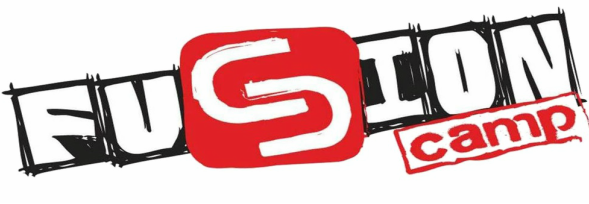 GROUP INFORMATIONChurch name:_________________________________________________________________Church address:_______________________________________________________________Church phone #:_______________________________________________________________CONTACT PERSONName:______________________________	Position in church:__________________________Address:______________________________________________________________________Phone #:___________________________ Email address:_______________________________*If contact person will NOT be attending camp, please provide designated leader information:Name:______________________________	Phone:_______________________________Email address:_______________________________*Please indicate which address you prefer to receive information: (circle one)Church address  		Contact Person addressINITIAL COUNT & DEPOSITApproximate number of students and adults expected to attend:________________*Please note that registration is not complete until a deposit is submitted to the Fusion Camp OfficeDeposit information:$35 for groups of 9 or less attendees			$50 for groups of 10 or more attendeesPlease mail check to Fusion Camp Office:Fusion CampPO Box 537Buchanan VA 24066